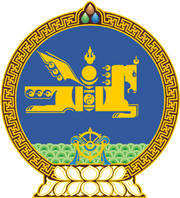 МОНГОЛ УЛСЫН ХУУЛЬ2017 оны 05 сарын 18 өдөр                                                                  Төрийн ордон, Улаанбаатар хотОЛОН НИЙТИЙН РАДИО, ТЕЛЕВИЗИЙНТУХАЙ ХУУЛЬД НЭМЭЛТ ОРУУЛАХ ТУХАЙ1 дүгээр зүйл.Олон нийтийн радио, телевизийн тухай хуулийн 9 дүгээр зүйлд доор дурдсан агуулгатай 9.7 дахь хэсэг нэмсүгэй:“9.7.Энэ хуулийн 8.2.6-д заасан нэвтрүүлэг нь залуучуудын хөгжлийг дэмжсэн хөтөлбөрийн тусгайлан тогтоосон цагтай байна.”2 дугаар зүйл.Энэ хуулийг Залуучуудын хөгжлийг дэмжих тухай хууль хүчин төгөлдөр болсон өдрөөс эхлэн дагаж мөрдөнө.МОНГОЛ УЛСЫН ИХ ХУРЛЫН ДАРГА					М.ЭНХБОЛД